KÖVETELMÉNYRENDSZER2023/2024. tanév II. félévA tantárgy neve, kódja: Szerves és biokémia (MTBL7006)A tantárgyfelelős neve, beosztása: Kincses Sándorné dr., egyetemi docensA tantárgy oktatásába bevont további oktatók: -Szak neve, szintje: Mezőgazdasági mérnök BSc. Tantárgy típusa: kötelezőA tantárgy vizsga típusa: 10+0 KA tantárgy kredit értéke: 4A tárgy oktatásának célja: A természetben (növényi, állati szervezetekben) előforduló szerves vegyületek (intermedierek, monomerek, makromolekulák) felépítésének, szerkezetének, biológiai jelentőségének megismerése.  A növényi és állati sejtekben végbemenő folyamatok (makromolekulák felépítése és lebontása) és azok szabályozásának tanulmányozása. A makromolekulák lebontásának és felépítésének energiamérlege, ezen folyamatok kapcsolata egymással. Az oktatott anyag a takarmányozástan, az élettan, a mezőgazdasági mikrobiológia, a genetika szaktárgyak ismereteinek sikeres elsajátítását alapozza meg. Fontos cél a készségek kialakítása az új ismeretek szelektálására, alkalmazására, illetve befogadására.A tantárgy tartalma: A C-hibridállapotai. A szerves vegyületek szénváz és funkciós csoportok szerinti csoportosítása. Rendűség, értékűség, fogalma a szerves kémiában. Izoméria lehetőségek. Szénhidrogének. Izoprénvázas vegyületek kémiai sajátságai.Alkoholok csoportosítása, jellemzése. Alifás oxovegyületek (aldehidek, ketonok) csoportosítása fizikai és kémiai sajátságaik. Szénhidrátok. Monoszacharidok csoportosítása, kémiai tulajdonságaik, fontosabb képviselőik. Cukrok gyűrűs szerkezete. Cukrok egymás közötti reakciója. Redukáló és nem redukáló diszacharidok. Váz –és tartaléktápanyag poliszacharidok.Karbonsavak csoportosítása, fizikai és kémiai tulajdonságaik. Nyíltláncú telített és telítetlen egyértékű karbonsavak. (Különös tekintettel a zsírsavakra.) Nyíltláncú telített és telítetlen di – és trikarbonsavak. Lipidek. Elszappanosítható lipidek csoportosítása, fizikai, kémiai, biológiai tulajdonságaik. El nem szappanosítható lipidek csoportosítása. A szteránvázas vegyületek. Helyettesített (hidroxi -, oxi -, amino -) karbonsavak legfontosabb képviselői. Aminosavak csoportosítása, kémiai jellemzőik. (Ikerionos szerkezetük, pufferoló képességük bemutatása.) Dipeptidek, polipeptidek. Fehérjék szerkezete, csoportosítása. A fehérjék biológiai funkciói.Aromás heterociklikus vegyületek. A ciklikus tetrapirrol és lineáris tetrapirrol rendszerek szerkezete, tulajdonságaik, biológiai feladataik, főbb képviselőik.   Hattagú heterociklikus vegyületek. Piridin-, pirimidin- és purinszármazékok szerkezete, biológiai funkcióik.Nukleinsavak primer szerkezete, szekunder struktúrája. A nukleinsavak szerkezetének és biológiai funkciójának összefüggése.  Az élő szervezetek anyagi felépítése, szupramolekuláris és sejtes szerveződése. Az élőlények és környezetük. A víz szerepe az élőlények életében. Az enzimek. Az enzimaktivitást befolyásoló tényezők. Vitaminok csoportosítása, hatásuk az élő szervezetre. Hormonok csoportosítása, hatásuk az anyagcsere folyamatokra. A fotoszintézis. A fotoszintézis fény- és sötétszakasza. Szacharóz és keményítő szintézis.Szénhidrátok lebontása. A Glikolízis, a Citromsav-ciklus és a Terminális oxidáció reakciósora, energiamérlege. A glükóz direkt oxidációja (pentóz-foszfát-ciklus).Erjedési folyamatok. Glikogén- anyagcsere (Cori-kör). A glükóz reszintézise. A zsírok anyagcseréje. A zsírsavak bioszintézise. A telitett, a telítetlen és a páratlan szénatomszámú zsírsavak lebontása, energiamérlege. Glioxálsav ciklus. Aminosavak felépítése. Aminosavak C-vázának eredete. Fehérjeszintézis. Fehérjeszintézis szakaszai, transzkripció, transzláció. Iniciáció, elongáció, termináció.Fehérjék hidrolízise, aminosavak lebontása, kapcsolatuk a citrát-körrel. Karbamid- ciklus.             A sejt energiatermelő és energia-felhasználó folyamatainak kapcsolata.            A homeosztázis fenntartásának bemutatása példák segítségével.Évközi ellenőrzés módja: -Számonkérés módja: szóbeli kollokviumOktatási segédanyagok: ppt.,https://dtk.tankonyvtar.hu (Szerves- és biokémia; Kincses SándornéAjánlott irodalom:Bot György: A szerves kémia alapjai, ISBN:963240150;1980Tóth Gyula: Szerves és biokémia (I.) 1984. egyetemi jegyzetGergely Pál - Penke Botond - Tóth Gyula: Szerves és bioorganikus kémia; ISBN:9638704047; 2006.Kajtár Márton: Változatok négy elemre - Szerves kémia I-II.; ISBN:9789632841137; 2009Dr Boros László- Dr. Sajgó Mihály: Biokémia alapjai Mezőgazda 2003 ISBN 963286039 X, Csapó János: Biokémia állattenyésztőknek ISBN: 9789632863948; 2007Kincses Sándorné dr.tárgyfelelős oktatóKÖVETELMÉNYRENDSZER2023/2024 tanév 2. félévA tantárgy neve, kódja: 		Állatélettan (MTBML7002)A tantárgyfelelős neve, beosztása: Novotniné Dr. Dankó Gabriella, egyetemi docensA tantárgy oktatásába bevont további oktatók: Szak neve, szintje: 			Mezőgazdasági mérnök BsC Levelező (Debrecen)Tantárgy típusa: 			kötelezőA tantárgy oktatási időterve, vizsga típusa: I. évfolyam 2. félév, 15 óra, kollokviumA tantárgy kredit értéke: 		3A tárgy oktatásának célja: A tárgy oktatásának általános célja, hogy megismertesse a hallgatókat az emlősállatok bonyolult szervezetének oly részletességi felépítésével és működésével, amely a termelés szakszerű befolyásolásához elengedhetetlenül szükséges. A tantárgy tartalma:1-5 óra: - Testtájak. A nagy testüregek. - A csontváz, a test és a fej csontjai.-  A csont, a csontosodás folyamata, Ca- és P- anyagcsere. - A  homeosztázis. A légzőszervek. A légzés élettana- Az endokrin rendszer működése . A stressz.6- 10. óra: - A vér sejtjei. A vér és nyirokér-keringés. Vércsoportok. A szívműködés vizsgálata- Immunológiai alapok. Az immunitás.- Az izomszövet. Az izomszövet működése.  A főbb vázizmok.- A kiválasztó szervek. A kiválasztás folyamata. A vizelet vizsgálata.- Az idegrendszer felosztása, felépítése, működése11-15. óra- Az érzékszervek működése. - Az emésztőcső felépítése, az emésztőkészülék működése- A kérődzők emésztési sajátosságai.- A női ivarszervek anatómiája és működése - A hím ivarszervek anatómiája és működéseÉvközi ellenőrzés módja: nincsSzámonkérés módja (félévi vizsgajegy kialakításának módja – beszámoló, gyakorlati jegy, kollokvium, szigorlat): A konzultációkon elhangzott magyarázatot a hallgatók folyamatosan jegyezzék, hogy arról és az előadásvázlat anyagáról - amelyet a tankönyv megfelelő részeivel kiegészítenek - a vizsgaidőszakban írásbeli vagy szóbeli kollokviumon adjanak számot.  Oktatási segédanyagok: Kötelező irodalom: Novotniné Dankó Gabriella (szerk.) (2019): Állatélettan. Egyetemi jegyzet. Debreceni Egyetem Kiadó. ISBN: 978 963 318 841 5Husvéth F. (szerk.)(2000): A gazdasági állatok élettana az anatómia alapjaival. Mezőgazda Kiadó. Budapest (3. átdolgozott, bővített kiadás)Előadások anyagai az http://elearning.unideb.hu oldalról letölthetők Ajánlott irodalom: Rudas-Frenyó: Az állatorvosi élettan alapjai. Springer Hungarica kiadó Kft, 1995. BudapestMezőgazdasági alapismeretek II. (MTBML7003)követelményrendszere2023/24 2. félévA tantárgy neve, kódja: Mezőgazdasági alapismeretek II. (MTBML7003)A tantárgyfelelős neve, beosztása: Dr. Bársony Péter, egyetemi adjunktusA tantárgy oktatásába bevont további oktatók: -Szak neve, szintje: mezőgazdasági mérnök BScTantárgy típusa: kötelezőA tantárgy oktatási időterve, vizsga típusa: 10 óra GYA tantárgy kredit értéke: 3A tárgy oktatásának célja: A tantárgy oktatásának célja a hallgatók megismertetése a Magyarországon gazdaságilag fontos állatfajok jelenlegi helyzetével a fontosabb tartástechnológiai elemekkel. Az első éves tantárgy lehetőséget biztosít a hallgató számára, hogy egy átfogó, de alapvetően nem mélyreható ismeretekre tegyen szert, melynek segítségével eldöntheti, hogy melyik faj iránt tanúsít érdeklődéstA tantárgy tartalma (10 óra lebontásban):1-2 óra: Általános állattenyésztési fogalmak3-4 óra: Szarvasmarhatenyésztés5-6 óra: Baromfitenyésztés7-8 óra: Sertéstenyésztés9-10 óra: HaltenyésztésFélév végi számonkérés:A hallgatók a félév végén gyakorlati jegy, keretében adnak számot felkészültségükről.Oktatási segédanyagok:Órai előadásanyagokAjánlott irodalom:Horn P. (2000): Állattenyésztés I., II., III.KÖVETELMÉNYRENDSZER2023/24. tanév II. félévA tantárgy neve, kódja: Mezőgazdasági és élelmiszeripari mikrobiológia I., MTBL7007A tantárgyfelelős neve, beosztása: Dr. Karaffa Erzsébet Mónika, egyetemi tanárA tantárgy oktatásába bevont további oktatók: Dr. Pál Károly, tudományos főmunkatársSzak neve, szintje: Mezőgazdasági mérnök BScTantárgy típusa: kötelezőA tantárgy oktatási időterve, vizsga típusa: 10, KA tantárgy kredit értéke: 4A tárgy oktatásának célja: A tantárgy oktatásának célja, olyan mikrobiológiai alapismeretek nyújtása, melyek hozzájárulnak a szak- és más kapcsolódó tantárgyak jobb elsajátításához. Mezőgazdasági szempontból kiemelkedően fontos mikrobiológiai ismeretek speciális fejezeteinek és környezetvédelmi vonatkozásainak ismertetése, a legújabb, korszerű tudományos ismeretek felhasználásával.A gyakorlatokon néhány alapvető vizsgálati módszer és azok készség szinten való kivitelezésének elsajátítása a cél.A tantárgy tartalma (14 hét bontásban): A mikrobiológia tárgya, története, céljaA mikrobák felépítő elemek és makromolekulákA mikrobák metabolizmusa és tenyésztéseMikrobiális genetikaA mikrobák evolúciója és rendszerezéseA prokarióta sejtek felépítéseFontosabb prokatióta csoportok és jellemzésük Az eukarióta sejtek felépítése, a protozoonok jellemzése és főbb csoportjaikA gombák jellemzése, és rendszerezése A fontosabb gomba csoportok és fajok jellemzéseImmunológiai alapfogalmak, fontosabb immunológiai módszerekA mikrobiális anyagcsere sokszínűségeBiogeokémiai ciklusok és bioremediáció alapjaiMikrobák szerepe a mezőgazdaság szempontjából fontos folyamatokbanÉvközi ellenőrzés módja: a gyakorlatokon való részvétel kötelező. A gyakorlatok 70%-án való részvétel kötelező. A gyakorlatokhoz kapcsolódóan jegyzőkönyvet kell leadni a hallgatónak. Számonkérés módja (félévi vizsgajegy kialakításának módja – beszámoló, gyakorlati jegy, kollokvium, szigorlat): kollokviumOktatási segédanyagok: az előadások diasoraiAjánlott irodalom: Madigan, M. T, Martinko, J. M., Bender K., Buckley, D., Stahl, D (2015): Brock Biology of Microorganisms, Benjamin Cumming, 14th edition  1030 oldal, ISBN 978-1-292-01831-7Márialigeti Károly szerk: Bevezetés a prokarióták világába (2013), ELTE TTK online jegyzet, 597 oldal, Eötvös Loránd Tudományegyetem, BudapestDeák Tibor, Kiskó Gabriella, Maráz Anna, Mohácsiné Farkas Csilla (2006): Élelmiszer-mikrobiológia. Mezőgazda Kiadó, Bp. 377oldal,  ISBN 978-963-286-525-6, 2002Jakucs E., Vajna L. (2003): Mikológia. Agroinform Kiadó, Budapest 478 p. ISBN: 963-502-776-1Török Júlia Katalin: Bevezetés a protisztológiába (2012), ELTE TTK online jegyzet, 240 oldal, Eötvös Loránd Tudományegyetem, BudapestPál Tibor: Az orvosi mikrobiológia tankönyve (2013), Medicina Könyvkiadó Zrt. Budapest, 669 oldal, ISBN: 978-963-226-353-KÖVETELMÉNYRENDSZER2023/2024. tanév II. félévA tantárgy neve, kódja: Műszaki ismeretek, MTBL7008A tantárgyfelelős neve, beosztása: Dr. Vántus András, egyetemi docensA tantárgy oktatásába bevont további oktatók: Dr. Bojtor Csaba, tanársegédSzak neve, szintje: mezőgazdasági mérnök BScTantárgy típusa: kötelezőA tantárgy oktatási időterve, vizsga típusa: 10+0 G A tantárgy kredit értéke: 3A tárgy oktatásának célja: A tantárgy oktatásának célja a hallgatók megismertetése az állattartásban, állattenyésztésben és a növénytermesztésben használt jelenlegi és elterjedőben lévő precíziós technológiai erő- és munkagépekkel, berendezésekkel, épületekkel, a takarmány termesztés illetve kiosztás gépeivel, a betakarítás illetve terméknyerés gépeivel. A hallgatók a tárgy teljesítésével elméleti és gyakorlati ismereteik révén képessé válnak az állattartási, állattenyésztési és növénytermesztési munkák gépeinek működtetésére, illetve a működtetésben való részvételre. A tantárgy tartalma (14 hét bontásban): Belsőégésű motorok I. Belsőégésű motorok II. Traktorok I.Traktorok II.Talajművelés I.Talajművelés II.Vetés, ültetés I.Vetés, ültetés II.Öntözés I.Öntözés II. Tápanyag-gazdálkodás I. Tápanyag-gazdálkodás II.Növényvédelem I.Növényvédelem II. Évközi ellenőrzés módja: írásbeli dolgozat Számonkérés módja (félévi vizsgajegy kialakításának módja – beszámoló, gyakorlati jegy, kollokvium, szigorlat): gyakorlati jegy Oktatási segédanyagok: az előadások diasoraiSzendrő P. (szerk.) 2003: Géptan. Mezőgazda Kiadó, Budapest. ISBN: 9632860217Ajánlott irodalom: Szendrő P. (szerk.) 2000: Mezőgazdasági gépszerkezettan. Mezőgazdasági Szaktudás Kiadó, Budapest. ISBN: 9633562848Szendrő P. (szerk.) 1993: Mezőgazdasági géptan. Mezőgazda Kiadó, Budapest. ISBN: 9638160837KÖVETELMÉNYRENDSZER2023/2024. tanév II. félévA tantárgy neve, kódja: Növényélettan; MTBL7009A tantárgyfelelős neve, beosztása: Dr. Makleit Péter egyetemi adjunktusA tantárgy oktatásába bevont további oktatók: -Szak neve, szintje: mezőgazdasági mérnök; kertészmérnök B.Sc.Tantárgy típusa: kötelezőA tantárgy oktatási időterve, vizsga típusa: 10 KA tantárgy kredit értéke: 3A tárgy oktatásának célja: A tantárgy oktatásának célja a hallgatók megismertetése az alapvető növényélettani folyamatokkal, hogy az agrotechnikai beavatkozások következményeit, hatását meg tudják becsülni. A tantárgy tartalma:Alapfogalmak, bevezetésFotoszintézis fényreakcióFotoszintézis szén-dioxid redukciójaA fotoszintézis ökológiájaA növényi légzésA növényi ásványos táplálkozás alapkérdéseiA növényi vízgazdálkodásA növényi hormonok jellemzése, az auxinok jellemzése, felhasználásaA gibberellinek jellemzése, felhasználásaA citokininek jellemzése, felhasználásaAz etilén jellemzése, felhasználásaAz abszcizinsav jellemzéseA stresszfiziológia alapjaiA növekedés és fejlődésélettanA csírázás élettanaA virágzás és termésképzés élettani kérdéseiA növényi öregedés fiziológiájaÉvközi ellenőrzés módja: levelező oktatás esetén, kollokvium számonkéréssel évközi követelményeket nem lehet felállítani. Az előadások látogatása ajánlott, a felkészülést elősegítik.Számonkérés módja: kollokviumOktatási segédanyagok:	Kidolgozott vizsgakérdésekAjánlott irodalom:e-learning rendszerben elérhető jegyzetekA növények élete. Szerk.: Fehér Attila. JATE Press. 2019.KÖVETELMÉNYRENDSZER2023/2024. tanév II. félévTantárgy neve és kódja: Talajtan MTBL7010Tantárgyfelelős neve és beosztása: Dr. Tállai Magdolna, adjunktusTantárgy oktatásába bevont további oktatók: -Szak neve, szintje: mezőgazdasági mérnök BScA tantárgy oktatási időterve, vizsga típusa: 15 KA tantárgy kredit értéke: 4A tárgy oktatásának a célja: A talajok fontosabb fizikai és kémiai tulajdonságainak és a talajban lejátszódó folyamatainak ismertetése. A magyarországi talajadottságok jellemzése. Összefüggések bemutatása a talajban lejátszódó folyamatok között. Cél a tudatos talajhasználat szemléletének a kialakítása, összeegyeztetve a környezettudatossággal. A tantárgy elsajátítása után a hallgatók képesek lesznek a talajjal kapcsolatos új ismeretek szelektálására, befogadására és integrálására. Az ismeretek átadásakor kellő hangsúlyt kap a fenntartható, környezetkímélő gazdálkodás és a talajhasználat kapcsolata. A tananyag elsajátítása lehetővé teszi továbbá, hogy a hallgatók a kapcsolódó ismereteket befogadják és későbbi munkájuk során alkotó-, értő módon hasznosítsák.A tantárgy tartalma:1.	A talaj fogalma, alkotórészei. A talaj funkciói. A talajszelvény felépítése.2.	Talajképző ásványok és kőzetek. Az ásványok és kőzetek mállása. Talajképző tényezők.3.	A talaj szerves anyagai. A talajban található szerves anyagok csoportosítása. A humusz. Humuszanyagok szerkezete, tulajdonságai. A humusz szerepe a talaj termékenységének kialakításában és fenntartásában. Humuszminőség.4.	A talaj kémiai tulajdonságai. Oldható sók a talajban. A talaj kolloidméretű alkotórészei. A talajkolloidok tulajdonságai, felületükön lejátszódó folyamatok. Az adszorbeált kationok hatása a talaj tulajdonságaira. A talaj kémhatása. A talaj savanyúsága, lúgossága. A talajsavanyúság formái (pH, hidrolitos és kicserélődési aciditás).5.	A talajok fizikai tulajdonságai. A talaj szemcseösszetétele és osztályozásuk textúrájuk alapján. A talaj szerkezete, a szerkezet kialakulása, morfológiai és agronómiai értékelése.6.	 A talaj térfogattömeg és a sűrűség fogalma. A talaj pórus rendszere. 7.	A talajok vízgazdálkodása. A nedvességtartalom mérése és kifejezése. Nedvességformák a talajban. A vízmozgás törvényszerűségei a talajban. 8.	A talaj levegő-, hő- és tápanyag-gazdálkodása. A talajokban lejátszódó biológiai folyamatok.9.	A talajosztályozás elvei és módszerei. Magyarországi talajtípusok. Váztalajok és a kőzethatású (litomorf) talajok típusai, jellemzésük10.	Talajképződés erdő alatt. Közép- és délkelet-európai barna erdőtalajok jellemzői és osztályozásuk. Csernozjom (mezőségi) talajok kialakulása és osztályozásuk.11.	A szikes talajok kialakulási körülményei. A szikes talajok kedvezőtlen tulajdonságai. A réti talajok jellemzői és típusai.12.	Láptalajok-, mocsári és ártéri erdők talajai, keletkezésük, és típusaik. Öntés és hordalék talajok. Magyarország talajföldrajza.13.	Talajaink állapota. A fenntartható gazdálkodás. A talaj termékenység megőrzése, talaj melioráció.14.	Talajpusztulás, talajvédelem. Az erózió tényezői, formái, a talajpusztulás fokozatai. Az erózió elleni védelem talajtani vonatkozásai. A defláció okai, formái, fokozatai. A védekezés talajtani alapjai.Évközi ellenőrzés módja:Az előadások helyszíne: DE MÉK. Az előadások a félév során 15 óra keretében kerülnek megtartásra, 3*4 és 1*3 óra előadás formájában. Az előadások 50%-án a hallgató megjelenni köteles. A tantárgy oktatása egy félév során befejeződik.Számonkérés módja: (félévi vizsgajegy kialakításának módja – beszámoló, gyakorlati jegy, kollokvium, szigorlat):A félév zárása írásbeli vizsgával, kollokviummal történik.Oktatási segédanyagok:Előadás prezentáció, diasor (E-learning)Csubák M. – Kátai J. – Sándor Zs. – Tállai M. – Vágó I. – Zsuposné O. Á. : Talajtan. Egyetemi Jegyzet, https://dupress.unideb.hu/hu/termek/talajtan-e-konyv/ 2021.Filep Gy.: Talajtani alapismeretek. I-II. DATE egyetemi jegyzet. 1999.Filep Gy.:  Talajvizsgálat. egyetemi jegyzet. 1999.Stefanovits P. (szerk): Talajtan. Mezőgazdasági Kiadó. 1999.Ajánlott irodalom:Kátai J. - Csubák M. - Makó A. -  Michéli E.- Sándor Zs. - Sípos M. - Vágó I.- Zsuposné O.Á (2008): Talajtan, Talajökológia. Kátai J. (szerk.) Debrecen, Észak-alföldi Régióért Kht., 173. Kátai J – Zsuposné O. Á. (szerk.) (2012): A talajökológia néhány fejezete. Adaptáció a TÁMOP támogatásával. (MSc) Szabó, I. M. (2006): Az általános talajtan biológiai alapjai. Mezőgazdasági Kiadó. Bp.Wall, D. H. et. al. (eds) (2012): Soil Ecology and Ecosystem Services, Oxford University Press. 										Dr. Tállai MagdolnaKÖVETELMÉNYRENDSZER2023/2024. tanév II. félévA tantárgy neve, kódja: Vízgazdálkodás MTBL7011A tantárgyfelelős neve, beosztása: Dr. Juhász Csaba, egyetemi tanárA tantárgy oktatásába bevont további oktatók: Szak neve, szintje: Kertészmérnöki BSc, Mezőgazdasági mérnöki BScTantárgy típusa: kötelezőA tantárgy oktatási időterve, vizsga típusa: 15+0 KA tantárgy kredit értéke: 4A tárgy oktatásának célja: A mezőgazdasági termeléssel összefüggő vízgazdálkodási tevékenységek műszaki feladatainak, műveinek ezek üzemeltetésének megismerése, az ezekkel összefüggő elméleti és gyakorlati ismeretek elsajátítása. A diákok képesek lesznek a növény - talaj - víz kapcsolatrendszerének alapszintű elemzésére, a növénytermesztési tér hidrológiai folyamatainak és vízháztartási viszonyainak alap szintű értékelésére, elemzésére.A tantárgy tartalma (14 hét bontásban): A víz jelentősége és az Európai víz Charta.Magyarország vízgazdálkodása.A hidrológia alapjai, a víz természeti körforgása, vízháztartási vizsgálatok.Felszíni és felszín alatti vízformák.Hidraulikai alapismeretek.Vízgazdálkodás jelentősége.Vízminőség-védelem.Árvízvédelem vízkárelhárítás.Talajvédelem és vízrendezés dombvidéken.A melioráció fogalma, összetevői, komplexitása.Az öntözés alapfogalmai, öntözésfejlesztési lehetőségek hazánkban.Öntözési módok.A víz keretirányelv.A vízgazdálkodás irányítása, vízügyi államigazgatás. A vízgazdálkodás környezeti hatásai.Évközi ellenőrzés módja: -Számonkérés módja (félévi vizsgajegy kialakításának módja – beszámoló, gyakorlati jegy, kollokvium, szigorlat): Szóbeli, vagy írásbeli vizsga. Oktatási segédanyagok: az előadások diasorai.Ajánlott irodalom: Juhász Cs.: (2008). Mezőgazdasági vízgazdálkodás I.-II. Elektronikus tananyag. http://www.agr.unideb.hu/ktvbsc/?m=tananyag&id=22Somlyódy L. (szerk.).: (2000). A hazai vízgazdálkodás stratégiai kérdései. MTA Vízgazdálkodási Kutatócsoport. Budapest. 370. pp. ISSN 1586-4219. Vermes L. (szerk.).: (1997). Vízgazdálkodás. Mezőgazdasági Szaktudás Kiadó. Budapest. 395. pp. ISBN 963 356 218 XL. Van Wijk, Wesseling J. (1986): Agricultural Water Management. CRC Press 335. ISBN: 9789061916390Keith Wheatley (2015): Agricultural Water Management: Insights and Challenges. Callisto Reference ISBN: 9781632391278Premjit Sharma (2013): Agricultural Water Management. Genetech, 302. ISBN: 9788189729233OECD (2014):  Climate Change , Water and Agriculture: Towards resilient systems, OECD Studies on Water, OECD Publishing ISBN:978-92-64-20913-8KÖVETELMÉNYRENDSZER2023/2024. tanév II. félévA tantárgy neve, kódja: Környezetgazdálkodás MTBL7012A tantárgyfelelős neve, beosztása: Dr. Juhász Csaba, egyetemi tanárA tantárgy oktatásába bevont további oktatók: Szak neve, szintje: Kertészmérnöki BSc, Mezőgazdaság mérnöki BScTantárgy típusa: kötelezőA tantárgy oktatási időterve, vizsga típusa: 15+0 KA tantárgy kredit értéke: 3A tárgy oktatásának célja: Az élő és az élettelen agráriummal kapcsolatos környezeti elemek áttekintése. A tárgy keretében áttekintjük a környezeti problémák ok, okozati kapcsolatait és a védekezési alapvető lehetőségeit. Cél a szennyezés-csökkentés input és output módszereinek, a műszaki beavatkozások alapvető tervezési összefüggéseinek elsajátítása. A természettudományos, problémamegoldó gondolkodást hangsúlyozva a gyakorlatias ismeretek nyújtása a környezetgazdálkodás területén.A tantárgy tartalma (14 hét bontásban): Környezetgazdálkodással kapcsolatos alapvető fogalmak és a fenntarthatóság problémái.Természeti erőforrások általános jellemzése.Éghajlatváltozás és annak várható következményei.Talaj és a környezet.Vízkészlet gazdálkodás és vízminőség védelem.Levegőminőség védelem.Táj, mint természeti erőforrás.Zaj és rezgés védelem.Megújuló energiaforrások és a mezőgazdaság.Növénytermesztés környezetgazdálkodási feladatai.Állattenyésztés környezetgazdálkodási feladatai.Agrárium környezeti állapotára vonatkozó információs és monitoring rendszer.Vállaltok környezeti teljesítményének mérése, környezeti indikátorok az agráriumban.Környezetgazdálkodással kapcsolatos alapvető közigazgatási szabályozásokÉvközi ellenőrzés módja: - Számonkérés módja (félévi vizsgajegy kialakításának módja – beszámoló, gyakorlati jegy, kollokvium, szigorlat): Vizsga az előadások anyagából. Oktatási segédanyagok: az előadások diasorai.Ajánlott irodalom: Barótfi I. (2000): Környezettechnika. Mezőgazda Kiadó, Budapest.Budai Sántha, A. 2006. Környezetgazdálkodás. Dialóg Campus, Budapest – Pécs pp. 245.Juhász Cs.-Szőllősi N.: (2008): Környezetmenedzsment. A környezetgazdálkodási mérnöki, illetve a természetvédelmi és vadgazda mérnöki alapképzések (BSc) szakok képesítési követelményeinek kidolgozása, a szakok beindítása HEFOP 3.3.1-P2004-09-0071/1.0. ISBN: 978-963-9874-06-0.188. p.Szlávik, J. 2005. Fenntartható környezet és erőforrásgazdálkodás. KJK KERSZÖV, BudapestRakonczay, Z. 2005. Környezetvédelem. Szaktudás Kiadóház, BudapestTamás J. (2008) Agrárium és környezetgazdálkodás. Mezőgazda Kiadó. Budapest. 302.KÖVETELMÉNYRENDSZER2023/2024. tanév II. félévA tantárgy neve, kódja: ÁLLATTENYÉSZTÉSTAN I. (MTBML7005)A tantárgyfelelős neve, beosztása: Dr. Posta János, egyetemi docensA tantárgy oktatásába bevont további oktatók: -Szak neve, szintje: Mezőgazdasági mérnök BSc. (levelező)Tantárgy típusa: kötelezőA tantárgy oktatási időterve, vizsga típusa: 15 óra, Kollokvium szóbeliA tantárgy kredit értéke: 4 kreditA tárgy oktatásának célja: A hallgató az állattenyésztés tárgykörében alkalmazza a genetika, állattan és szerves kémiai ismereteit. A hallgató megismeri az állattenyésztés mezőgazdaságban betöltött szerepét, a fejlesztendő tulajdonságokat, azok közötti összefüggést. Mindezen ismereteit alkalmazza is. 
A hallgatók megismerik az állattenyésztés gazdasági szerepét, annak történetét, várható tendenciáit. Megismerik az egyes tulajdonságok genetikai alapjai, az azok közötti összefüggéseket. A tulajdonságokat befolyásoló környezeti hatásokat, azok befolyásolási lehetőségét. A hallgatók ismeretet szereznek a különböző tulajdonságokban végezhető szelekció lehetőségeiről a különböző tenyésztési módszerekről.A tantárgy tartalma (14 hét bontásban): Állattenyésztés fogalma, története, gazdasági jelentőségeA gazdasági állatok eredete, háziasítás, honosításAz állati szervezetre ható külső és belső tényezőkA mendeli genetika és alkalmazásaAz allélgyakoriságot befolyásoló tényezőkÉrtékmérő tulajdonságok, növekedés, fejlődés, testösszetételA tenyészcél meghatározása, adatfelvételezés, teljesítményvizsgálatokA kvantitatív genetika és alkalmazása. Örökölhetőségi, ismételhetőségi érték, korrelációkTenyészértékbecslés. Szelekció, szelekciós előrehaladásBeltenyésztés. A géntartalékok védelmeHeterózis. Keresztezési eljárásokA háziállatok szaporodása. A biotechnológiai módszerek jelentősége az állattenyésztésbenA háziállatok viselkedése. A gazdasági állatok elhelyezése és gondozása Fenntartható állattenyésztési rendszerekÉvközi ellenőrzés módja: -Számonkérés módja (félévi vizsgajegy kialakításának módja – beszámoló, gyakorlati jegy, kollokvium, szigorlat): Az évfolyam a félévet kollokviummal zárja szóbeli vizsga formájában.Oktatási segédanyagok: Ajánlott irodalom: Komlósi I.-Veress L. (2000): Általános állattenyésztés. Egyetemi jegyzet. DebrecenSzabó F. (2015): Általános állattenyésztés. Mezőgazda Kiadó. ISBN: 9789632867113KÖVETELMÉNYRENDSZER2023/2024. tanév II. félévA tantárgy neve, kódja: Kertészet I. MTBML7006A tantárgyfelelős neve, beosztása: Takácsné dr. Hájos Mária, egyetemi tanárA tantárgy oktatásába bevont további oktatók: Sinka Lúcia, tudományos segédmunkatársSzak neve, szintje: mezőgazdasági mérnök BSc II. évfolyam (levelező szak, Debrecen)Tantárgy típusa: kötelezőA tantárgy oktatási időterve, vizsga típusa: 10+0 KA tantárgy kredit értéke: 3A tárgy oktatásának célja: A legfontosabb termesztéstechnológiai fogások bemutatása, azok önálló végzése az elméleti órákhoz kapcsolódó témáknak megfelelően. Az adott fajnak megfelelő szaporítási, ápolási és betakarítási munkák megismertetése.A tantárgy tartalma: A zöldségfélék szerepe a táplálkozásban; a hazai zöldségtermesztés helyzete és sajátosságai; Zöldségfélék hőigény szerinti csoportosítása és az alkalmazott szaporítási módokSaláta és a torma általános jellemzése és termesztéseGyökérzöldségfélék általános jellemzése - sárgarépa, petrezselyem termesztéseCékla, pasztinák, zeller jellemzése és termesztéseA vöröshagyma általános jellemzése, valamint az áruhagyma magról- (egyéves) és dughagymáról történő termesztése. Fokhagyma jellemzése és termesztése.Zöldbab környezeti igénye, botanikai jellemzése és termesztéstechnológiája Zöldborsó környezeti igénye, fajtatípusok, termesztése.Sík- és támrendszeres uborkatermesztés.Görög és sárgadinnye környezeti igénye, termesztéseParadicsom környezeti igénye és termesztése. Étkezési- és fűszerpaprika jellemzése, igényei és szántóföldi termesztése.Csemegekukorica környezeti igénye, fajtatípusai és termesztése.Fejes káposzta környezeti igénye, termesztésének sajátosságaiSzámonkérés módja: Kollokvium – írásban és szóban.Oktatási segédanyagok: Konzultációkon elhangzott ismeretek.Takácsné Hájos M. (2020): Szántóföldi zöldségtermesztés. DE AGTC, 171 p.Ajánlott irodalom: Hodossi S., Kovács A., Terbe I. (szerk.) (2009): Zöldségtermesztés szabadföldön. 2. kiadás. Mezőgazda Kiadó, Budapest. 355 p.Takácsné Hájos M. (2017): Zöldségtermesztés I. Debreceni Egyetem Kiadó, 184 P.Takácsné Hájos M. (2018): Zöldségtermesztés II. Debreceni Egyetem Kiadó, 174 p.KÖVETELMÉNYRENDSZER2023/2024. tanév 2 félévA tantárgy neve, kódja: Növénytermesztéstan II (MTBML7007)A tantárgyfelelős neve, beosztása: Dr. Ábrahám Éva Babett, adjunktusA tantárgy oktatásába bevont további oktatók: Szak neve, szintje: Mezőgazdasági mérnök BScTantárgy típusa: kötelezőA tantárgy oktatási időterve, vizsga típusa: 20 óra KA tantárgy kredit értéke: 4A tárgy oktatásának célja: A Növénytermesztés tantárgy keretében a hallgatók részletes, elsősorban gyakorlati ismereteket sajátítanak el a szántóföldi növénytermesztés alapfolyamatait, azok végrehajtását illetően megismerkednek a növénytermesztésben ható tényezők szerepével, azok kölcsönhatásával. Ezek az ismeretek lehetőséget nyújtanak, hogy gyakorlati tevékenységük során a növénytermesztés technológiai folyamatait megértsék és alkalmazzák.A tantárgy tartalma (konzultációs alkalmakra lebontva): Gabonanövények termesztése I. (őszi árpa, tavaszi árpa, rozs, tritikálé)Gabonanövények termesztése II. (zab, rizs, köles, pohánka). Hüvelyes növények termesztésének általános jellemzői. Hüvelyes növények termesztése (borsó, zöldborsó, szója, csillagfürt, lóbab, bab)Őszi káposztarepce és alternatív olajnövények termesztése (olajtök, olajlen). Évközi ellenőrzés módja: Az előadások látogatása ajánlott. Számonkérés módja (félévi vizsgajegy kialakításának módja – beszámoló, gyakorlati jegy, kollokvium, szigorlat): kollokviumOktatási segédanyagok: Kötelező irodalom: PEPÓ PÉTER (szerk.) (2019): Integrált növénytermesztés I. Általános növénytermesztési ismeretek. Felsőoktatási tankönyv. Mezőgazda Lap- és Könyvkiadó. 336 p. ISBN 978-963-286-740-3PEPÓ PÉTER (szerk.) (2019): Integrált növénytermesztés II. Alapnövények. Felsőoktatási tankönyv. Mezőgazda Lap- és Könyvkiadó. 359 p. ISBN 978-963-286-741-0PEPÓ PÉTER (szerk.) (2019): Integrált növénytermesztés III. Alternatív növények. Felsőoktatási tankönyv.Mezőgazda Lap- és könyvkiadó, 2019. 259.p. ISBN: 978-963-286-742-7Ajánlott irodalom: Antal J. (szerk.) (2005): Növénytermesztéstan 1. Mezőgazda Kiadó, Bp. 391 p. ISBN 963-286-205-8Antal J. (szerk.) (2005): Növénytermesztéstan 2. Mezőgazda Kiadó, Bp. 595 p. ISBN 963-286-206-6Pepó P. (szerk.) (2008): Növénytermesztési Praktikum I-III. Debreceni Egyetem AMTC. ISBN 978-963-9732-27-8; ISBN 978-963-9732-28-5; ISBN 978-963-9732-29-2KÖVETELMÉNYRENDSZER2023/24 tanév II. félévA tantárgy neve, kódja:      Növényvédelem I. MTBL7019A tantárgyfelelős neve, beosztása:  Dr. Tarcali Gábor, Tudományos főmunkatársA tantárgy oktatásába bevont további oktatók: Csüllög Kitti TanársegédSzak neve, szintje: Mezőgazdasági mérnök BSc (levelező)Tantárgy típusa: kötelezőA tantárgy oktatási időterve, vizsga típusa:  10+0  2 konzultáció a félév folyamán, G A tantárgy kredit értéke:   3A tárgy oktatásának célja: A hallgató ismerje a növénykórtan alapjait. Legyen rálátása a kórokozók rendszertanára. Ismerje meg a főbb kórokozó csoportokat és az oda tartozó fontosabb betegségeket. Legyen gyakorlata a különböző növénybetegségek felismerésébenA tantárgy tartalma (7 fő részben): Előadások:1. Bevezetés; 2. Kóroktan. Nem fertőző kórokok;3. Vírusok; 4. Prokarióták (baktériumok és fitoplazmák);5. Gombák I.;6. Gombák II; 7. Gombák III;Gyakorlatok:Alma, körte, csonthéjasok betegségei. Kórkép felismerés; Burgonya, paradicsom, paprika betegségei. Kórkép felismerés.Tünettani összefoglaló;Szőlő, bogyósok betegségei. Kórkép felismerés;Kalászosok fontosabb betegségei. Kórkép felismerés;Kukorica betegségei. Kórkép felismerés;Napraforgó betegségei;GyakorlásÉvközi ellenőrzés módja:Az előadásokon a részvétel ajánlott.Számonkérés módja Írásbeli kollokvium a félév teljesítése után előre egyeztetett időpontban.Oktatási segédanyagok: Előadásokon leadott dia prezentációk. A leadásra kerülő ismeretanyag és a kórkép listák pdf file-okban előzetesen rendelkezésre állnak. Ajánlott irodalom: Érsek T.-Németh L: Növénykórtani ismeretek. NyME Egyetemi Jegyzet, 2009,Glits M.- Horváth J.- Kuroli G.- Petróczi I. (szerk.): Növényvédelem. Mezőgazda Kiadó, Bp. pp. 661, 2003. (2. kiadás)http://www.tankonyvtar.hu/hu/tartalom/tamop425/2011_0001_521_Novenyvedelem/adatok.htmlDebreceni Egyetem Gazdaságtudományi Kar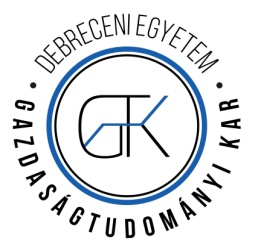 2023/24. tanév 2. félévIntézet neve: Gazdálkodástudományi Intézet, Vállalatgazdaságtani TanszékSzak megnevezése: Mezőgazdasági mérnök BSc.  Tagozat: levelezőSzakirány megnevezése: Tantárgy neve, Neptun-kódja(i): Gazdaságtudományi ismeretek II. (Üzemtan) MTBL7020_ATantárgy óraszáma: 10 óra előadás (2x5 óra)	kreditértéke: 2 (együtt a Számvitellel 4)A tantárgy előkövetelménye(i): A tantárgy feltételezi mindazon – főleg gazdasági jellegű – tárgyak ismeretét, amelyek a megelőző félévvel bezárólag oktatásra kerültek.A kurzus oktatói: Dr. Posta László egyetemi docensA kurzus célja: A tantárgy oktatásának célja, hogy a tantárgy üzemtani részén belül a hallgatók megismerjék a mezőgazdasági vállalatok működésének gazdasági feltételeit. Ezen belül ismerjék meg az ökonómiai kategóriákat, alapfogalmakat, betekintést nyerjenek a mezőgazdasági termelés erőforrásainak gazdasági kérdéseibe. A kurzus ütemezése, tananyagaFélévközi és vizsgakövetelményekAz előadásokon a részvétel kötelező. A vizsgára bocsátás és aláírás feltételei a tanulmányi és vizsgaszabályzat előírásainak megfelelően alakulnak.Értékelés módjaA hallgatók írásbeli vizsga (elearninges teszt) formájában adnak számot tudásukról, mely alapján gyakorlati jegyet kapnak. A gyakorlati jegy kétszer javítható.Kötelező irodalom• Dr. Pfau Ernő – Dr. Nábrádi András: A mezőgazdasági vállalkozások termelési tényezői, erőforrásai (egyetemi jegyzet). Debrecen, 2007.• Dr. Pfau Ernő – Dr. Posta László: Ökonómiai füzetek 6. Vállalatgazdasági alapfogalmak (egyetemi jegyzet). Debrecen, 2007.• Az előadásokon elhangzó aktualizált tananyag.Ajánlott irodalom• Dr. Pfau Ernő – Dr. Széles Gyula: Mezőgazdasági üzemtan II. Mezőgazdasági Szaktudás Kiadó, Budapest, 2001.• E.N. Castle – M.H. Becker – A.G. Nelson: Farmgazdálkodás. Mezőgazda Kiadó, Budapest, 1992.
• Chikán Attila: Vállalatgazdaságtan. Aula Kiadó, Budapest, 1992. • Vállalati gazdaságtan gyakorlati jegyzet a IV. évfolyam számára (Szerk.: Dr. Posta László). Debrecen, 2003.egyéb információkAz előadásokhoz oktatástechnikai eszköz – írásvetítő, projektor – valamint fénymásoló szükséges.Debrecen, 2024. február 12. Dr. Posta László     			egyetemi docens      			tantárgyfelelősKÖVETELMÉNYRENDSZER2023/2024. tanév II. félévA tantárgy neve, kódja: Gazdaságtudományi ismeretek II. (Számviteli és pénzügyi ismeretek) MTBL7020_BA tantárgyfelelős neve, beosztása: Dr. Kvancz József egyetemi docensA tantárgy oktatásába bevont további oktatók: Nagy Tünde OrsolyaSzak neve, szintje: Mezőgazdasági mérnök BSc, Kertészmérnök BScTantárgy típusa: kötelezőA tantárgy oktatási időterve, vizsga típusa: 15 óra, GYA tantárgy kredit értéke: 2A tárgy oktatásának célja: A tantárgy általános célja, hogy bemutassa a hallgatóknak a számvitel elméleti megalapozását, alapelveit és alkalmazását, szabályozottságának, elveinek megismertetését, a gyakorlati alkalmazás kereteinek bemutatását, a vállalkozások önállóságának hangsúlyozása és a választási lehetőségek ismertetése mellett. A tárgy megismerteti továbbá a hallgatókkal a vállalati vagyon változásainak kettős könyvvitelen alapuló elszámolását, és betekintést ad a vállalati beszámoló részeinek, elsősorban a mérleg és eredménykimutatás összeállításának folyamataiba. Továbbá megismerteti a hallgatókat a pénzügyi elemzés eszközrendszerének egy csoportjával: a mutatószámok alkalmazásával.A tantárgy tartalma (2 konzultáció bontásban): Tematika ismertetése, a számvitel fogalma, a vállalkozó vagyona. Tételek mérlegbeli besorolása. A vagyon kimutatása. Mérleg összeállítás a vállalkozás alapításakor.Gazdasági műveletek. Alapvető gazdasági események mérlegre gyakorolt hatása. Az eredmény fogalma, csoportosítása. Összetett gazdasági események mérlegre gyakorolt hatása. Az elméletekhez kapcsolódó gyakorlati feladatok megoldása.Könyvviteli alapfogalmak. A számviteli munka szakaszai. Gazdasági események eredménykimutatásra gyakorolt hatása. Könyvvezetés, a mérleg és az eredménykimutatás kapcsolata. Beszámolási és könyvvezetési kötelezettség, mutatószámok. Az elméletekhez kapcsolódó gyakorlati feladatok megoldása.Évközi ellenőrzés módja: NincsenSzámonkérés módja (félévi vizsgajegy kialakításának módja – beszámoló, gyakorlati jegy, kollokvium, szigorlat): A félévi munka gyakorlati jeggyel zárul. A konzultációk után a vizsgaszabályzatnak megfelelően három alkalommal van lehetőség dolgozatírás során jegyszerzésre az előre megbeszélt időpontokban.Érdemjegy:   0-50% - elégtelen,  51-60 % - elégséges,  61-75 % - közepes,  76-84 % - jó,  85-100% - jeles.Oktatási segédanyagok: az előadások diasorai, szemináriumokon gyakorolt feladatokAjánlott irodalom: Róth József – Adorján Csaba – Lukács János – Veit József (2015): Pénzügyi számvitel, Magyar Könyvvizsgálói Kamara Oktatási Központ Kft., Budapest, 350. p. ISBN 978 963 9878 06 8 5. Sztanó Imre (2015): A számvitel alapjai, Perfekt Gazdasági Tanácsadó, Oktató és Kiadó Részvénytársaság, Budapest, p. 392. ISBN 978 963 394 842 2 4. 2000. évi C. törvény a számvitelről (és az azzal kapcsolatos módosító rendelkezések)KÖVETELMÉNYRENDSZER2023/2024. tanév II. félévA tantárgy neve, kódja: Agroökológia MTBML7008A tantárgyfelelős neve, beosztása: Dr. Szabó András, adjunktusA tantárgy oktatásába bevont további oktatók: -Szak neve, szintje: Mezőgazdasági mérnök BScTantárgy típusa: kötelezőA tantárgy oktatási időterve, vizsga típusa: 10 óra, gyakorlati jegyA tantárgy kredit értéke: 3A tárgy oktatásának célja: A tantárgy célja az ökoszisztémák szerkezetének, az egyes elemek kölcsönhatásának, a mezőgazdasági termelési élőhely elemeinek, a mezőgazdasági termelés és a környezeti tényezők interaktív kapcsolatának, a klímaváltozás mezőgazdasági termelésre gyakorolt hatásainak, valamint az anyag, ill. energiaforgalom elemeinek ismertetése az agroökológiai rendszerekben. A fenntartható mezőgazdaság elveinek és megvalósítási lehetőségeinek bemutatása a termesztéstechnológia különböző szintjein.A tantárgy tartalma (10 óra bontásban)Ökológia rendszerek felépítése, az egyes ökológiai elemek jelentősége a mezőgazdaságban.Az ökoszisztémákban zajló körfolyamatok, populációk közötti kölcsönhatások és szerepük az agrártermelésben. Az agrár-ökoszisztémák stabilitása és terhelhetősége. Az elemek körforgása a növénytermesztési térben.A vízellátást befolyásoló tényezők, a talaj vízgazdálkodásának jellemzői, hatása a növénytermesztési térre. A talajművelés hatása a növénytermesztési tér ökológiai paramétereire. A vetésforgó, a faj és a fajtahasználat hatásai a növénytermesztési tér ökológiai paramétereire. A tápanyagellátás rendszerének, a trágyázás formáinak hatása a növénytermesztési tér ökológiai paramétereire.Az öntözési típusok hatása a növénytermesztési tér ökológiai paramétereire. A különböző szintű termesztéstechnológiai modellek és a növénytermesztési tér kölcsönhatásai.Fenntartható, környezetkímélő agrotechnikai rendszerek típusai és jellemzői. A klímaváltozás hatásai az agrártermelésre, az alkalmazkodás lehetőségei.A talajtermékenység fenntartásának és növelésének lehetőségei. Az agroökológiai rendszerek egyensúlyának megőrzése, helyreállításának lehetőségei.   Évközi ellenőrzés módja (a foglalkozásokon való részvétel előírásai és félévközi ellenőrzésének módja, a vizsgára bocsátás és aláírás feltételei): Számonkérés módja (félévi vizsgajegy kialakításának módja – beszámoló, gyakorlati jegy, kollokvium, szigorlat): gyakorlati jegyOktatási segédanyagok: Az előadások diasoraiAjánlott irodalom: Radics L. (szerk.) (2010): Fenntartható szemléletű szántóföldi növénytermesztéstan 1. Agroinform Kiadó, Bp. 700 p. ISBN 978-963-502-924-2Ángyán J. – Menyhért Z. (Szerk.): 2005. Alkalmazkodó növénytermesztés, környezet- és tájgazdálkodás. Szaktudás Kiadó Ház, Budapest. ISBN: 963955314XHuzsvai L., Rajkai K., Szász G. (2005): Az agroökológia modellezéstechnikája Elektronikus tankönyv az Oktatási Minisztérium Felsőoktatási Tankönyv és Szakkönyvtámogatás keretében. Debreceni Egyetem Agrártudományi Centrum, Debrecen Pásztor E.- Oborny B.: Ökológia. Nemzeti Tankönyvkiadó, Budapest ISBN: 9631959505Gurbir S. Bhullar - Navreet K. Bhullar (2013): Agricultural Sustainability. Elsevier Inc. 292 p. ISBN: 978-0-12-404560-6George Acquaah (2001): Principles of Crop Production. Theory, Techniques, and Technology. Pearson Prentice Hall, Upper Saddle River, New Jersey 07458. ISBN 0-13-114556-8John H. Martin – Richard P. Waldren – David L. Stamp (2006): Principles of Field Crop Production. Pearson Prentice Hall, Upper Saddle River, New Jersey Columbus, Ohio. ISBN 0-13-025967-5KÖVETELMÉNYRENDSZER2023/24 tanév 2 félévA tantárgy neve, kódja: Gyombiológia, integrált gyomszabályozás MTBML7021A tantárgyfelelős neve, beosztása: Dr. Radócz László, egyetemi docensA tantárgy oktatásába bevont további oktatók: Szilágyi Arnold, tanársegédSzak neve, szintje: Mezőgazdasági mérnök BScTantárgy típusa: kötelezően választhatóA tantárgy oktatási időterve, vizsga típusa: 5 óra/ KA tantárgy kredit értéke: 3 A tárgy oktatásának célja: Gyombiológia- és gyomszabályozási alapismeretek elsajátítása. A legfontosabb szántóföldi és kertészeti kultúrák gyomnövényeinek és gyomirtási technológiáinak ismertetése. A tantárgy tartalma (14 hét bontásban): 1. Gyombiológiai alapismeretek: gyomnövény fogalma, gyomok kártételi módjai,2. Gyomok életforma rendszere,3. Gyomok ivaros és ivartalan szaporodása.4. Gyomszabályozási módszerek5. A herbicidek és a környezet kölcsönhatásai, herbicid rezisztencia6. A burgonyafélék, káposztafélék gyomszabályozása,7. A kalászosok gyomszabályozása,8. A kukorica gyomszabályozása,9. Ipari növények (napraforgó, repce, burgonya, dohány, cukorrépa) gyomszabályozása,10. Gyökérzöldségek, hagymafélék kabakosok gyomszabályozása11. Gyümölcsösök és szőlő gyomszabályozása,12. Bogyósok gyomszabályozása,13. Termesztő berendezések, faiskolák gyomszabályozása,14. Ruderáliák, gyepterületek, vizes élőhelyek gyomszabályozása Évközi ellenőrzés módja: Évközi ZH megírásaSzámonkérés módja (félévi vizsgajegy kialakításának módja – beszámoló, gyakorlati jegy, kollokvium, szigorlat): Kollokvium (az évközi ZH eredményének beszámítása)Oktatási segédanyagok: órai diasorozatok1. Radócz L.: Korszerű növényvédelem, IV. (Gyomismeret, gyomszabályozás). Egyetemi Kiadó, Debrecen (2010). (ISBN: 978-606-10-0181-1).2. - Hunyadi K. – Béres I. – Kazinczi G. (2011): Gyomnövények, gyombiológia, gyomirtás.Mezőgazda Kiadó, Bp. (ISBN 9789632866475).3. Glits-Horváth-Kuroli-Petróczi: Növényvédelem. Mezőgazdasági Kiadó. 1997. (ISBN 963 286042).Ajánlott irodalom:4. Kádár A. (szerk.) (2016): Vegyszeres gyomirtás és termésszabályozás. Tipotronik kiadó, Bp. (ISBN 9789631260977).5.http://www.tankonyvtar.hu/en/tartalom/tamop425/0010_1A_Book_08_Novenyvedelem/adatok.html KÖVETELMÉNYRENDSZER2023/2024. tanév II. félévA tantárgy neve, kódja: Szántóföldi növények trágyázása, MTBML7022A tantárgyfelelős neve, beosztása: Dr. Dóka Lajos Fülöp, adjunktusA tantárgy oktatásába bevont további oktatók: Szak neve, szintje: mezőgazdasági mérnök BSc, levelezőTantárgy típusa: választhatóA tantárgy oktatási időterve, vizsga típusa: 8 óra/félév KA tantárgy kredit értéke: 3A tárgy oktatásának célja: A tantárgy keretében a hallgatók készség szinten sajátítják el a szántóföldi növények tápanyagigényét, a tápanyagellátás elveit, összefüggésben a termésmennyiséggel és a minőséggel. A tápanyagellátás hatékonysági és környezetvédelmi követelményei. Az ismeretanyag elsajátítása után a végzett mérnökök képesek üzemek tápanyaggazdálkodásának szervezésére és irányítására.A tantárgy tartalma (8 órabontásban): A szántóföldi növények termesztésének helyzete, értéke és fejlesztésének lehetőségei Magyarországon és a világon. A makro-, mezo- és mikroelemek jelentősége a növények táplálásában, a makro- és mezoelemek hatása a talajok termékenységére és fontosabb tulajdonságaira.A trágyázás célja, feladatai, története, földművelési jellemzése és jelentősége a talajok tápanyagtartalmának változására. A növények tápelem tartalma, a makro-, mezo-, és mikroelemek szerepe a növények életében. A talajok tápanyagforgalma (tápanyagtőke, felvehető tápanyagtartalom, tápanyag fluxus).A növények tápanyag felvételét befolyásoló tényezok értékelése, a talajok N-P-K forgalma. A trágyázás hatása a talajok fizikai és kémiai tulajdonságaira.Szervestrágyák formái, istállótrágyázás gyakorlata. A műtrágyák formái, a műtrágyázás gyakorlata.A növények műtrágya szükségletének számítása, korrekciós tényezok, az optimális műtrágya adagok megállapításának módjai, tápanyagigény, trágyaigény közötti összefüggések.A precíziós műtrágyák fogalma. A vetésforgó és vetésváltás fontosabb jellemzői, az elővetemény trágyaigényt befolyásoló hatása, az NPK műtrágya-felhasználás korábban és napjainkban Magyarországon. Az NPK műtrágyázás kedvező és kedvezőtlen hatásai a termésre, a minőségre és a talaj termékenységére. Az NPK tápanyag-visszapótlás és az üzemi trágyázási tervkészítés fontosabb szempontjai.A tápanyagellátás és a biológiai alapok összefüggése, a tápanyagellátás és visszapótlás optimalizálása és racionalizálása, a trágyázás hatékonysági és környezetvédelmi szempontjai.Évközi ellenőrzés módja: Az előadásokon a részvétel ajánlott. A félév során szántóföldi növények tápanyagellátása témából önálló munka (ppt) készítése. Számonkérés módja (félévi vizsgajegy kialakításának módja – beszámoló, gyakorlati jegy, kollokvium, szigorlat): kollokviumOktatási segédanyagok: az előadások anyagaiAjánlott irodalom: Kádár Imre 1992. A növénytáplálás alapelvei és módszerei. MTA Talajtani és Agrokémiai Kut.Int. Budapest Tankönyv, oldalak: 22-43, 101-143, 254-318, 334-361. pp. ISBN 963 400 874 7Debreczeni Béláné-Németh Tamás. 2009. Az országos műtrágyázási tartamkísérletek (OMTK)kutatási eredményei (1962-2001). Akadémiai Kiadó, Budapest. Tankönyv. Oldal: 15-462. pp. ISBN 978 963 05 86 80 1Debreczeni Béláné (szerk.). 1998. Műtrágyázás, talajsavasodás és meszezés összefüggései azOMTK kísérlethálózat talajain. FVM kiadvány, Kompolt. Könyv. Oldal: 5-237. pp. ISBN 963 03 6687 8Loch Jakab-Nosticzius Árpád. 1992. Agrokémia és növényvédelmi kémia. Mezőgazda Kiadó,Budapest, Tankönyv, Oldal: 13-209. pp. ISBN 963 81 6001 2KÖVETELMÉNYRENDSZER2023/2024. tanév 2 félévA tantárgy neve, kódja: Gyógy- és fűszernövények termesztése (MTBML7023)A tantárgyfelelős neve, beosztása: Dr. Ábrahám Éva Babett, adjunktusA tantárgy oktatásába bevont további oktatók: Szak neve, szintje: Mezőgazdasági mérnök BScTantárgy típusa: választhatóA tantárgy oktatási időterve, vizsga típusa: 4. félév 12 óra (2x6 konzultációs óra) KA tantárgy kredit értéke: 3A tárgy oktatásának célja: A tantárgy oktatásának általános célja tematikus, komplex ismeretanyag átadása és elsajátítása a gyógy- és fűszernövény termesztés hazai és nemzetközi jelentőségéről, sajátos ökológiai és ökonómiai feltételeiről, a termesztéstechnológia egyes elemeiről, a nemesítésről, a gyógy- és fűszernövények alapvető tárolási- és feldolgozási módjáról, hasznosítási lehetőségeiről. A szerzett ismeretanyag birtokában a hallgatók a gyakorlatban képesek legyenek a Magyarországon termeszthető gyógy- és fűszernövény fajok termesztéstechnológiáit, feldolgozását megvalósítani, ismerjék a minőségi követelményeket.A tantárgy tartalma (konzultációs alkalmakra lebontva): Általános gyógynövénytermesztési ismeretek (gyógy- és fűszernövények termesztésének célja, jelentősége hazánkban és külföldön; gyógynövények gyűjtésének és termesztésének általános kérdései; legfontosabb termesztett és gyűjtött gyógynövényeink; drogismereti alapok; gyógynövények elsődleges feldolgozása). Legfontosabb hazai gyógynövényfajok termesztése. Évközi ellenőrzés módja: Az előadások látogatása ajánlott. Számonkérés módja (félévi vizsgajegy kialakításának módja – beszámoló, gyakorlati jegy, kollokvium, szigorlat): kollokviumOktatási segédanyagok: Kötelező irodalom: Előadások diasorai. Borbélyné Dr Hunyadi Éva, Dr Kutasy Erika (2012): Gyógynövények termesztése és feldolgozása. Debrecen: Debreceni Egyetem Agrár- és Gazdálkodástudományok Centruma, 2012. 158 p. ISBN 978-615-5183-32-4Bernáth, J. (2004): Gyógy- és aromanövények termesztése. Mezőgazda Kiadó, Budapest. 668. p. ISBN 9639239968Pepó Pé szerk. (2008): Növénytermesztési praktikum III. Debreceni Egyetem, Debrecen. Oldal: 4-214. pp. ISBN 978 963 9732 29 2Ajánlott irodalom: Hornok, L. (1990): Gyógynövények termesztése és feldolgozása. Mezőgazdasági SzaktudásKiadó, Budapest. 331. p. ISBN 963-234-296-8Castleman, M. (1997): Gyógynövény enciklopédia. Esély Kiadó, Budapest 478. p. ISBN 963-583-042-4WHO guidelines on good agricultural and collection practices (GACP) for medicinal plants. World. Health Organization Geneva (2003)Hornok, L. (1992) Cultivation and Processing of Medicinal Plants. John Wiley & Sons Ltd, Baffins Lane, Chicester, UK 338. p. ISBN 0-471-92383-4KÖVETELMÉNYRENDSZER2023/24 tanév 2. félévA tantárgy neve, kódja: Állategészségtan, állathigiénia MTBML7013A tantárgyfelelős neve, beosztása: Dr. Pálfyné Dr. Vass Nóra egyetemi adjunktusA tantárgy oktatásába bevont további oktatók: Dr. Keserű PéterSzak neve, szintje: Mezőgazdasági mérnöki BsC Debrecen, levelezőTantárgy típusa: kötelezőA tantárgy oktatási időterve, vizsga típusa: 10 óra előadás, gyak. jegyA tantárgy kredit értéke: 3A tárgy oktatásának célja: Az alapvető kórfolyamatok bemutatása után ismertetésre kerülnek mindazon tényezők, körülmények melyek az állományok és az egyedek esetében betegségek kialakulásához vezetnek. Nagy hangsúlyt kap a megelőzés lehetőségeinek ismertetése, az általános járványvédelmi intézkedések és a legfontosabb bakteriális, vírusos, prion, parazita és gomba okozta betegségek tárgyalása, a bejelentendő állatbetegségek és az ezekhez kapcsolódó eljárási rend ismertetése.A tantárgy tartalma (14 hét bontásban): 1. Az állategészségtan tárgyköre, az állategészségügy kapcsolatrendszere. 2. Az egészség megőrzése. Belső kóroktani tényezők. Az egészség és betegség fogalma. Az egészségi állapot ellenőrzése.3. A kórokozók csoportosítása. Általános járványtani fogalmak. Az alapvető kórfolyamatok. 4. A betegségek lefolyása, kimenetele, leküzdésük lehetőségei. Az állategészségügy jogi vonatkozásai, intézményrendszere. Bejelentési kötelezettség alátartozó betegségek fogalma, listája és az ezekhez kapcsolódó eljárás rendje. 5. Vírusok által okozott betegségek.6. Prionok által okozott betegségek.7. Gombák és baktériumok által okozott betegségek. 8. Paraziták által okozott betegségek. 9. Mérgezések, mikotoxikózisok, káros maradékanyagok. Sugárártalom. 10. Anyagforgalmi betegségek.11. Szaporodási zavarok. Tőgygyulladások.12. Az élő környezet higiéniája. Tartáshigiénia: bioszféra. Telep és istállóhigiénia. (Az állattartó telep, épület tervezése. Az állattartó telep helyének kijelölése. Az állattartó telep védelme.)13. A takarmány termesztésének és tárolásának higiéniája. A takarmányok antinutritiv (természetes mérgező) anyagai. 14. Az etetés higiéniája. Az itatás higiéniája. A legeltetés higiéniája.Évközi ellenőrzés módja: Számonkérés módja (félévi vizsgajegy kialakításának módja – beszámoló, gyakorlati jegy, kollokvium, szigorlat): kollokviumOktatási segédanyagok: előadáson megbeszélt diasorokAjánlott irodalom: Az állategészség-védelem alapjai. (Szerk.: Egri Borisz) Mezőgazda Kiadó. Budapest, 2009. 259 p. (ISBN:978-963-286-541-6)Állategészség-védelem. (Szerk.: Várnagy László) Mezőgazda Kiadó. Budapest, 2002. 336 p. (ISBN:963-9359-49-5)Állategészségtan. (Szerk.: Duduk Vendel) Mezőgazda Kiadó. Budapest, 1995. 276 p. (ISBN:963-8439-32-7)Állathigiénia. (Szerk.: Rafai Pál) Agroinform Kiadó és Nyomda KFT. Budapest, 2004. 344 p. (ISBN: 978-9635027934)Keeping livestock healthy 4th edition (N. Bruce Haynes). 2001. Storey Publishing LLC.ISBN-13: 978-0882668840 ISBN-10: 0882668846 Farm Animal Health-a practical guide. (Patrick T. Cullen). 1991. ISBN-13: 978-0080374994 ISBN-10: 0080374999Animal Health (David Sainsbury). 1998. Wiley- Blackwell. ISBN-10: 0632038888 ISBN-13: 978-0632038886Zoonosis: Infectious Diseases Transmissible from Animals to Humans Paperback –H. Krauss, A. Weber, M. Appel, B. Enders, A. V. Graevenitz, H. D. Isenberg, H. G. Schiefer, W. Slenczka, H. Zahner. Amer Society for Microbiology; 3rd Revised edition edition (2003) ISBN-10: 1555812368 ISBN-13: 978-1555812362KÖVETELMÉNYRENDSZER2023/2024. tanév 2. félévA tantárgy neve, kódja: Állattenyésztéstan III. MTBML7014A tantárgyfelelős neve, beosztása: Dr. Czeglédi Levente, egyetemi tanárA tantárgy oktatásába bevont további oktatók: Szak neve, szintje: mezőgazdasági mérnök BScTantárgy típusa: kötelezőA tantárgy oktatási időterve, vizsga típusa: 10 óra/félév, KA tantárgy kredit értéke: 3A tárgy oktatásának célja: A hallgatók megismerik a juhtenyésztés és a szarvasmarhatenyésztés főbb aspektusait. Megismerik a faji sajátosságokat, a hazai és világfajtákat. Az extenzív és intenzív tartás, takarmányozás és termék-előállítás feltételrendszerének elsajátítása a tananyag szerves részét jelenti. Az értékmérő tulajdonságok és az azokat befolyásoló tényezők megismerése, azok befolyásolási lehetőségei a tárgy keretein belül ismertetésre kerülnek. Meghatározó elem az iparszerű rendszerekben jelentős tulajdonságcsoportok elsajátítása.A tárgyat abszolváló hallgatók képesek lesznek a termék-előállítás irányítására mind a szarvasmarha, mind a juh esetében. Ehhez a feltételeket az elméleti oktatás mellett a tantárgyi gyakorlatok (egyetemi, tangazdaság, vállalkozás) biztosítják.A tantárgy tartalma (14 hét bontásban): A szarvasmarhatenyésztés helyzetének bemutatása, termelési volumenek, trendek.A fajták szerepe a termék-előállításban.A termék-előállítás genetikai háttere.A tej- és hústermelő-képesség, valamint a másodlagos értékmérők szerepe a minőségi termék-előállításban I.A tej- és hústermelő-képesség, valamint a másodlagos értékmérők szerepe a minőségi termék-előállításban II.A szarvasmarha takarmányozása.Szarvasmarha-tenyésztésünkben jelenleg alkalmazott technológiai elemek I.Szarvasmarha-tenyésztésünkben jelenleg alkalmazott technológiai elemek II.A szarvasmarha etológiája.A juhtenyésztés helyzete, jelentősége.A juhtenyésztés alapismeretei, domesztikáció és annak hatása.A juh értékmérői és az arra hatást gyakorló tényezők.A juh szaporítása, a szaporulat és szaporaság növelése. A juh takarmányozásának biológiai, élettani sajátosságai, a juhok takarmányozásának alapelvei és gyakorlata.A juh etológiája és tartástechnológiája.Évközi ellenőrzés módja: az előadáson és a gyakorlatokon való részvételt az érvényben lévő Tanulmányi és Vizsgaszabályzat szabályozza. Számonkérés módja (félévi vizsgajegy kialakításának módja – beszámoló, gyakorlati jegy, kollokvium, szigorlat): kollokviumOktatási segédanyagok: az előadások diasoraiAjánlott irodalom: Elsősorban az oktatás során leadott tananyag.L. Czeglédi (2013): Animal Husbandry III. Some aspects of dairy and beef cattle production. University of Debrecen. 1-181.K. Cardell (2013): Practical sheep keeping. 2nd edition. Crowood. 1-160.Jávor A. (szerk.) (2014): Juhtenyésztés. Mezőgazd Kiadó. 1-221.Holló I. – Szabó F. szerk. (2016): Szarvasmarha tenyésztés. Mezőgazda Kiadó, Budapest, 257.p. ISBN: 9789632867205.Gyepgazdálkodás (MTBML7015; MTBMLV7039; MTBMLP7039)követelményrendszere2023/24. 2. félévA tantárgy neve, kódja: Gyepgazdálkodás (MTBML7015; MTBMLV7039; MTBMLP7039)A tantárgyfelelős neve, beosztása: Dr. Nagy Géza, egyetemi tanárA tantárgy oktatásába bevont további oktatók: -Szak neve, szintje: mezőgazdasági mérnök BSc, levelező tagozatTantárgy típusa: kötelezőA tantárgy oktatási időterve, vizsga típusa: 5+0 GA tantárgy kredit értéke: 3A tárgy oktatásának célja: A második legnagyobb mezőgazdasági művelési ág fogalmának, szerepének és lehetőségeinek feltárása.A tantárgy tartalma (14 hét lebontásban):A levelező képzés sajátosságainak megfelelően a rendelkezésre álló időkeretben a nappali képzés tematikáját követve szakmai iránymutatást kapnak a hallgatók arról, hogy melyek a téma hangsúlyai, összefüggései a tárgyon belül.1)	A gyepgazdálkodás általános bemutatása, múltja, jelentősége.2)	A klimatikus adottságok értékelése3)	A talajviszonyok értékelése4)	A gyep növényei és társulásai5)	Állógyepek művelése, gyomirtása6)	Gyepjavítás, -felújítás, -telepítés7)	Műtrágyázás, öntözés8)	A gyep termésének mennyisége9)	A gyep termésének minősége10)	Legeltetés11)	Silózás12)	Szénakészítés13)	A gyepgazdálkodás éves technológiái14)	A gyepek természetvédelmi és tájalakító szerepeFélév végi számonkérés:Írásbeli beszámoló a tárgy oktatott anyagából készített kérdésbankból hallgatónként véletlenszerűen generált 30 kérdésből az e-learning felületen. A beszámoló alapján a hallgatók megajánlott jegyet szereznek.Oktatási segédanyagok:A témákhoz kidolgozott ppt előadások. A hallgatók az órák után megkapják a témák ppt anyagát.Ajánlott irodalom:Vinczeffy, I. (Szerk.):Legelő- és gyepgazdálkodás, Mezőgazda Kiadó, Budapest, 1993, ISBN: 963 8439 24 X ETO 633,2Barcsák, Z. et al.: Gyeptermesztés és hasznosítás, Mezőgazda Kiadó, Budapoest, 1978, ASBN: 963 230 331 8 ETO 635 964Nagy, G.: Gyepgazdálkodás, Oktatási Segédlet, készült a Debreceni Egyetem fejlesztése a felsőfokú oktatás minőségének és hozzáférhetőségének együttes javítása érdekében c. EFOP-3.4.3-16-2016-00021 projekt részeként, DE MÉK, 2018. (internetes hozzáféréssel)KÖVETELMÉNYRENDSZER2023/2024 tanév II. félévA tantárgy neve, kódja: Ágazati gazdaságtan, MTBML7016A tantárgyfelelős neve, beosztása: Dr. Apáti Ferenc, egyetemi docens, habil, PhDA tantárgy oktatásába bevont további oktatók: Dr. Tóth-Kurmai Viktória, egyetemi tanársegédSzak neve, szintje: Mezőgazdasági mérnök BScTantárgy típusa: kötelezőA tantárgy oktatási időterve, vizsga típusa: 20+0 KA tantárgy kredit értéke: 3A tárgy oktatásának célja: A tantárgy oktatásának célja, hogy a hallgatókkal megismertesse a főbb szántóföldi növénytermesztési, állattenyésztési és kertészeti ágazatok szervezési és üzemgazdasági sajátosságait, összefüggéseit, az ágazatoknak a gazdálkodás rendszerébe való illeszkedését, a mezőgazdasági üzemek főbb gazdasági döntési dilemmáit és döntési elveit. A hallgatóknak meg kell tanulniuk készségszinten kezelni a ráfordítás- és hozamkategóriákat, a termelés hatékonyságának mérőszámait, annak értelmezését és a hatékonyságnövelés tartaléka feltárásának módszereit. Meg kell ismerkedni a vállalkozási formákkal, azok sajátosságaival, a mezőgazdasági üzemek alapvető termelési erőforrásaival, és az ehhez kapcsolódó menedzsment feladatokkal (tervezés, szervezés, irányítás, ellenőrzés). Mindezen ismeretek révén a hallgatók képessé válnak az alapvető gazdasági és gazdálkodási fogalmak közötti összefüggések, a gazdálkodási folyamatok és mechanizmusok átlátására, továbbá a gazdasági tervezési és elemzési anyagok értelmezésére, közép-vezető szinten önálló elemzések készítésére. A tantárgy tartalma (2 konzultáció): A tárgy tematikája a két konzultációs időpontra bontva a következőképpen épül fel:Ráfordítás, termelési költség; költségfüggvények; költségek csoportosítása, önköltségszámítás.A gazdálkodás eredményességének mérése; hozam és termelési érték; jövedelemformák, jövedelmezőség, haszonáldozati költség.Hatékonyság és kategóriái, mérésük és mutatói a gazdálkodásban.Vállalati, vállalkozási formák a mezőgazdaságban.Termelés erőforrásai, azok sajátosságai és hatása a gazdálkodásra,A föld, mint termelési tényező; földtulajdon/földhasználat; földvásárlás, földbérlet gazdasági kérdései.A tőke tulajdonságai, használatával kapcsolatos elvek. A tőke forrásai. A hitel szerepe a gazdálkodásban. Társtulajdonosi tőke bevonása és a lízing.A befektetett eszközök szerepe a mezőgazdasági termelésben. Az amortizáció funkciója, elszámolási módjai.Beruházások szervezése, ökonómiai megítélése.A forgóeszközök szerepe a mezőgazdasági termelésben. A forgási sebesség mérése.Emberi erőforrás és gazdálkodásukkal kapcsolatos feladatok. Díjazási formák, személyi jellegű költségek.A kis- és nagyméretű gazdaságok versenyelőnyei és versenyhátrányai; méretgazdaságosság, a vállalati, ágazati méreteket befolyásoló tényezők.Évközi ellenőrzés módja: Félévközi számonkérés nincs.Számonkérés módja (félévi vizsgajegy kialakításának módja – beszámoló, gyakorlati jegy, kollokvium, szigorlat): A hallgatók a vizsgaidőszakban írásbeli kollokvium keretében adnak számot a tudásukról. Az írásbeli vizsgadolgozat tematikája a következő:Igaz-hamis kérdések és reláció-vizsgálatokFeleletválasztós kérdésekEsszé kérdésekGyakorlati számítási feladatokA szorgalmi időszak végén egy alkalommal lehetőség van elővizsga megírására, mellyel megajánlott jegy szerezhető.Oktatási segédanyagok: az előadás diasorai és gyakorlati példakalkulációkAjánlott irodalom: Üzemtan I. (Szerk: Nábrádi A. – Pupos T. – Takácsné Gy. K.) Kiadó: Szaktudás Kiadó Ház. Budapest, 2008. ISBN 978-963-9736-90-0-Ö; ISBN 978-963-9736-92-4Vállalati és ágazati gazdaságtani ismeretek – Elméleti jegyzet (Elektronikus tananyag) (Szerk.: Apáti F.) Debreceni Egyetem AGTC, Debrecen, 2013. ISBN 978-615-5183-52-2Mezőgazdasági ágazatok gazdaságtana – Elméleti jegyzet (Elektronikus tananyag) (Szerk.: Szűcs I.) Debreceni Egyetem AGTC. Debrecen, 2013. ISBN 978-615-5183-64-5Sectorial Economy II. (Szerk.: Szűcs I.). Debreceni Egyetemi Kiadó, Debrecen, 2013. (Elektronikus tananyag)KÖVETELMÉNYRENDSZER2023/24 tanév 2. félévA tantárgy neve, kódja: Növényvédelem III. MTBML7017A tantárgyfelelős neve, beosztása: Dr. habil. Radócz László, egyetemi docens A tantárgy oktatásába bevont további oktatók: - Szak neve, szintje: Mezőgazdasági mérnök BScTantárgy típusa: kötelezőA tantárgy oktatási időterve, vizsga típusa: 10 óra elmélet /GA tantárgy kredit értéke: 3A tárgy oktatásának célja: I. Gyomismeret és gyomirtás Cél: Gyombiológia alapismeretek. A legfontosabb szántóföldi és kertészeti kultúrák gyomnövényeinek és gyomirtási technológiáinak ismertetése. II. Integrált növényvédelmi technológia Cél: A legfontosabb kertészeti növények integrált növényvédelmét megalapozó irányelvek bemutatása. Az adott kultúrák főbb károsítóinak, valamint a mechanikai, agrotechnikai, kémiai és biológiai növényvédelmi beavatkozások alapjainak ismertetéseA tantárgy tartalma (14 hét bontásban): 1. Bevezetés. A gyom fogalma, kártételi formák, a világ és hazánk jelentősebb gyomfajai.2. A gyomok életforma rendszere.3. Az agrotechnikai, mechanikai, gyomszabályozás. A biológiai gyomszabályozási módszerek.4. A vegyszeres gyomszabályozás. A gyomszabályozási módszerek integrálása.5. A herbicid rezisztencia. Szántóföldi kultúrák gyomszabályozása.6. A zöldségkultúrák gyomszabályozása. A gyümölcskultúrák gyomszabályozása.7. Az integrált növényvédelem alapfogalmai. A növényvédelmi előrejelzés alapfogalmai.8. A főbb gabonafélék (kalászosok, kukorica) integrált növényvédelmének alapjai.9. Olajos növények (napraforgó, repce) integrált növényvédelmének alapjai.10. Pillangósok (borsó, bab, lucerna) integrált növényvédelmének alapjai.11. Zöldségfélék (paradicsom, paprika, hagyma) integrált növényvédelmének alapjai.12. Ipari növények (burgonya, dohány, cukorrépa) integrált növényvédelmének alapjai.13. Almástermésűek és csonthéjasok integrált növényvédelmének alapjai.14. Szőlő és egyéb bogyósok integrált növényvédelmének alapjai. Évközi ellenőrzés módja: az előadások 70%-án való részvétel kötelező. Számonkérés módja (félévi vizsgajegy kialakításának módja – beszámoló, gyakorlati jegy, kollokvium, szigorlat): kollokviumOktatási segédanyagok: az előadások diasorai.Ajánlott irodalom: 1. Radócz L.: Korszerű növényvédelem, I-IV. (Főbb szántóföldi és kertészeti kultúrák növényvédelmének alapjai). Egyetemi Kiadó, Debrecen (2010). (ISBN: 978-606100181-1).2. Glits-Horváth-Kuroli-Petróczi: Növényvédelem. Mezőgazdasági Kiadó. 1997. (ISBN 963 286 042).3. - Hunyadi K. – Béres I. – Kazinczi G. (2011): Gyomnövények, gyombiológia, gyomirtás. Mezőgazda Kiadó, Bp. (ISBN 9789632866475).4. Fischl G.: A biológiai növényvédelem alapjai. Mezőgazda Kiadó, Budapest, 2000. (ISBN 963 9239 57 7)5. Radócz L.: A héjasok növényvédelme. Szaktudás Kiadó Ház 2002. (ISBN 963 86170 8).6.http://www.tankonyvtar.hu/en/tartalom/tamop425/0010_1A_Book_08_Novenyvedelem/adatok.htmlKÖVETELMÉNYRENDSZER2023/2024. tanév II. félévA tantárgy neve, kódja: Mezőgazdasági jog és szakigazgatás MTBML7018A tantárgyfelelős neve, beosztása: Dr. Andorkó Imre Péter adjunktusA tantárgy oktatásába bevont további oktatók: -Szak neve, szintje: mezőgazdasági mérnök BScTantárgy típusa: kötelezőA tantárgy oktatási időterve, vizsga típusa: 10+0, KA tantárgy kredit értéke: 3A tárgy oktatásának célja: A tantárgy keretében a hallgatók megismerik az alapvető jogi fogalmakat, a magyar és az európai uniós jogforrási rendszert, a mezőgazdasági tevékenységhez kötődő jogviszonyok alapvető fogalmait és szabályait. Átfogó képet kapnak a magyar agrárjog történetéről, a földhasználattal és a földtulajdonnal kapcsolatos szabályozásról, az agrárjogi földnyilvántartások működéséről, valamint az agrárium szakigazgatásának intézményrendszeréről. A tárgy keretében a hallgatók – az agrár-jogtudomány jellegének megfelelően – jogi alapismereteket, különösen polgári jogi (kötelmi és dologi jogi), agrárjogi, valamint európai jogi ismereteket sajátíthatnak el, illetve képet kapnak arról, hogy a jogtudomány milyen eszközökkel és logikával közelít az agrárviszonyokhoz.A tantárgy tartalma (14 hét bontásban): Bevezetés, a jog fogalmának ismertetése, jogi alapfogalmak, jogszabálytan, a (magyar belső) jogszabályok hierarchiája, a jogalkotó szervek, érvényesség, hatályosság.Polgári jogi és polgári eljárásjogi alapfogalmak, a per alanyai, a magyar bírósági szervezetrendszer, a határozatok, a per menete.Európai jogi alapfogalmak, az Európai Unió kialakulásának folyamata, az Európai Unió jogforrásai, a KAP kialakulása, története. Dologi jogi ismeretek I., dolog, tulajdon, birtok, birtokvédelem, tulajdonvédelem, tulajdonszerzés, szomszédjogok, túlépítés, birtokvédelem.Dologi jogi ismeretek II., a korlátolt dologi jogok a közös tulajdonra vonatkozó ismeretekSzerződési jogi alapismeretek I., a szerződés fogalma, a szerződési jog alapelvei, a szerződés létrehozása, főbb szerződéstípusok.Szerződési jogi alapismeretek II., a szerződések érvénytelensége.A magyar agrárfejlődés története és jellemzői, a magyar agrárium fejlődése, a földtulajdoni- és használati viszonyok változása a nagybirtokrendszer megszűnésétől a rendszerváltás időszakáig.A magyar földtulajdoni, földhasználati struktúra I., a termőföldek tulajdonszerzésére vonatkozó szabályozás európai kitekintéssel (a földkérdés Európában)A magyar földtulajdoni, földhasználati struktúra II., a termőföld tulajdonszerzés jogi szabályozása, anyagi és eljárásjogi korlátai.A termőföld használatának szabályai, a mezőgazdasági haszonbérlet, termőföld haszonbérlet, az erdő használatának szabályai, vadászati jog használatának szabályai.Az agrárjogi földnyilvántartások rendszere és történeti fejlődése, az egységes ingatlan-nyilvántartás hatályos szabályai.A közigazgatási jog alapjai. A közigazgatás feladatai és funkciói. A közigazgatás fogalma, elhatárolása egyéb állami tevékenységektől. A közigazgatási szerv, szervezet és szervezetrendszer (a területi tagolás).Az agrár szakigazgatás területei, intézményrendszere.Évközi ellenőrzés módja: Az előadásokon való részvétel az egyetemi szabályzatoknak megfelelően kötelező.Számonkérés módja (félévi vizsgajegy kialakításának módja – beszámoló, gyakorlati jegy, kollokvium, szigorlat): kollokviumOktatási segédanyagok: az előadások diasoraiAjánlott irodalom:Csák Csilla – Nagy Zoltán – Olajos István – Orosz Gábor – Szabó Ágnes – Szilágyi János Ede – Török Géza: (2010). Agrárjog. A magyar agrárjog fejlődése az EU keretei között, Novotni Kiadó, Miskolc, ISBN 978-963-9360-53-2Bobvos Pál, Hegyes Péter: (2015) A földforgalom és földhasználat alapintézményei: egyetemi jegyzet. Szegedi Tudományegyetem Állam- és Jogtudományi Kar, Szeged.Szalay Erzsébet: (2011) Gazdasági jogi ismeretek. A gazdasági jog és a közigazgatás alapjai, Verlag Dashöfer Szakkiadó Kft., ISBN 963-9313-76-9Gottfried Holzer: (2011) Agrarrecht. Ein Leitfaden. 2., überarbeitete Auflage, Wien, Graz, ISBN 978-3-7083-0739-8Mechtild Düsing – José Martinez: (2016) Agrarrecht., Buch, Kommentar, C.H.Beck, ISBN 978-3-406-67858-5KÖVETELMÉNYRENDSZER2023/2024. tanév II. félévA tantárgy neve, kódja: Vetőmagtermesztés és fajtahasználat MTBML7024A tantárgyfelelős neve, beosztása: Dr. Szabó András, adjunktusA tantárgy oktatásába bevont további oktatók: -Szak neve, szintje: Mezőgazdasági mérnök BScTantárgy típusa: szabadon választottA tantárgy oktatási időterve, vizsga típusa: 10 KA tantárgy kredit értéke: 3A tárgy oktatásának célja: A tantárgy oktatásának általános céljaként a vetőmagtermesztés és fajtahasználat tantárgy oktatása során megismertetjük a hallgatókkal a fajtahasználat valamint a vetőmag és szaporítóanyag termesztésének és használatának feltételeit, a vetőmag-vizsgálati módszereket. A megfelelő minőségű vetőmag és szaporítóanyag előállításához és felhasználásához, valamint a korszerű fajtahasználathoz nemzetgazdasági érdekek fűződnek.A tantárgy tartalmaA vetőmagtermesztés kialakulása, a vetőmagtermesztés- és feldolgozás állami felügyeletének kialakulása. A vetőmagtermesztés, nemesítés és forgalmazás intézményi háttere és jogi szabályozásaA fajtahasználat és a vetőmag-minősítés nemzetközi szervezetei. Hazai és nemzetközi vetőmagtermesztés helyzete, a vetőmag-előállítás jelentősebb ágazatai Magyarország és az EU vetőmagkereskedelmeA vetőmagtermelés és –forgalmazás hazai rendszereA növényfajták állami elismerése és a fajtavédelem. A növényfajták elismerésének államigazgatási rendszere, szabályozása az EU-ban, a növényfajták védelmeA vetőmagvizsgálat, vetőmag-minősítés folyamataŐszi búza vetőmagtermesztésének gyakorlati technológiája.Hibrid kukorica vetőmagtermesztésének gyakorlati technológiája.Napraforgó vetőmagtermesztésének gyakorlati technológiájaLucerna vetőmagtermesztésének gyakorlati technológiájaÉvközi ellenőrzés módja (a foglalkozásokon való részvétel előírásai és félévközi ellenőrzésének módja, a vizsgára bocsátás és aláírás feltételei): Számonkérés módja (félévi vizsgajegy kialakításának módja – beszámoló, gyakorlati jegy, kollokvium, szigorlat): kollokviumOktatási segédanyagok: Az előadások diasoraiAjánlott Irodalom:Lázár László – Izsáki Zoltán (2004): Szántóföldi növények vetőmagtermesztése és kereskedelme. Mezőgazda Kiadó 666 p. ISBN: 9789632861081 Bedő Zoltán (2004): A vetőmag születése. Agroinform Kiadó és Nyomda Kft. 540 p. ISBN: 9789635028009Velich István (2001): Növénygenetika. Mezőgazda Kiadó. 552 p. ISBN: 963923998448/2004. (IV. 21.) FVM rendelet a szántóföldi növényfajok vetőmagvainak előállításáról és forgalomba hozatalárólMiller McDonald, Lawrence O. Copeland (2012): Seed Production (Principles and Practicles). Springer Science & Business Media ISBN: 978-1-4615-4074-8George Acquaah (2001): Principles of Crop Production. Theory, Techniques, and Technology. Pearson Prentice Hall, Upper Saddle River, New Jersey 07458. ISBN 0-13-114556-8John H. Martin – Richard P. Waldren – David L. Stamp (2006): Principles of Field Crop Production. Pearson Prentice Hall, Upper Saddle River, New Jersey Columbus, Ohio. ISBN 0-13-025967-5Hét, időpontElőadás (téma)Gyakorlat/szeminárium1. 2024. április 12. 8. 00 – 13.00. (5 óra)Vállalatgazdasági alapfogalmak.Termelési érték, termelési költség, jövedelem. Hatékonyság és kategóriái, mutatórendszere. A termelés erőforrásai. A tőke.-2. 2024. május 17. 8.00 – 13. 00. (5 óra)Befektetett eszközök, beruházások szerepe a gazdálkodásban. Termőföld értékelése, földvásárlás, földbérlet gazdasági kérdései. Forgóeszközök szerepe a gazdálkodásban. Emberi erőforrás szerepe a gazdálkodásban.-